Воспитанники подготовительной группы "Сказка" совместно с родителями участвуют в акции "Безопасный маршрут".Ребята нарисовали безопасные маршруты передвижения "Дом - Детский сад - Дом", а утром 18 октября по пути в детский сад совместно с родителями разобрали разные дорожные ситуации, повторили правила безопасного перехода дороги, повторили дорожные знаки и их назначения.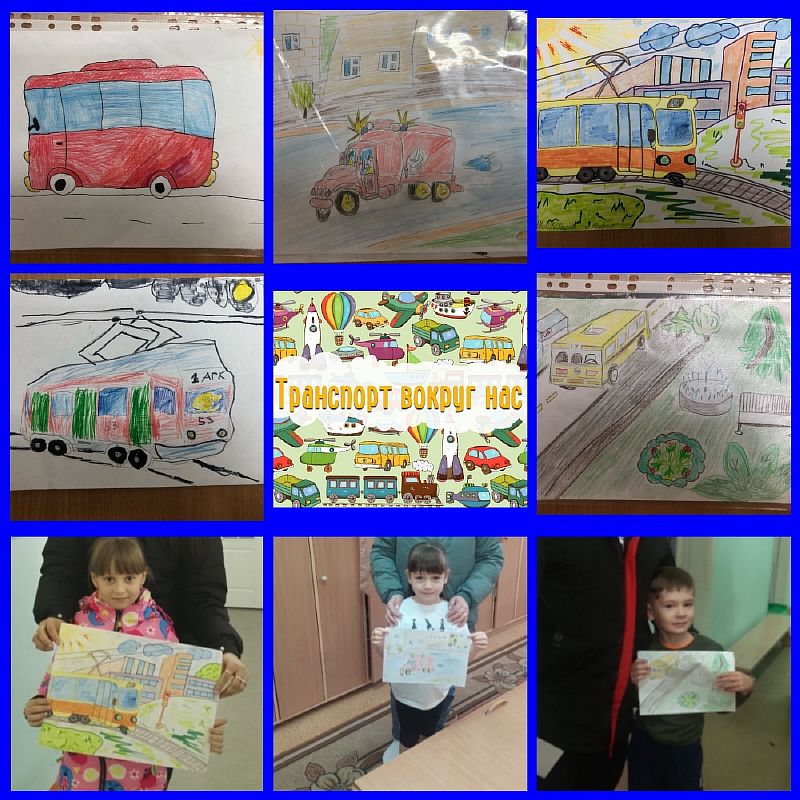 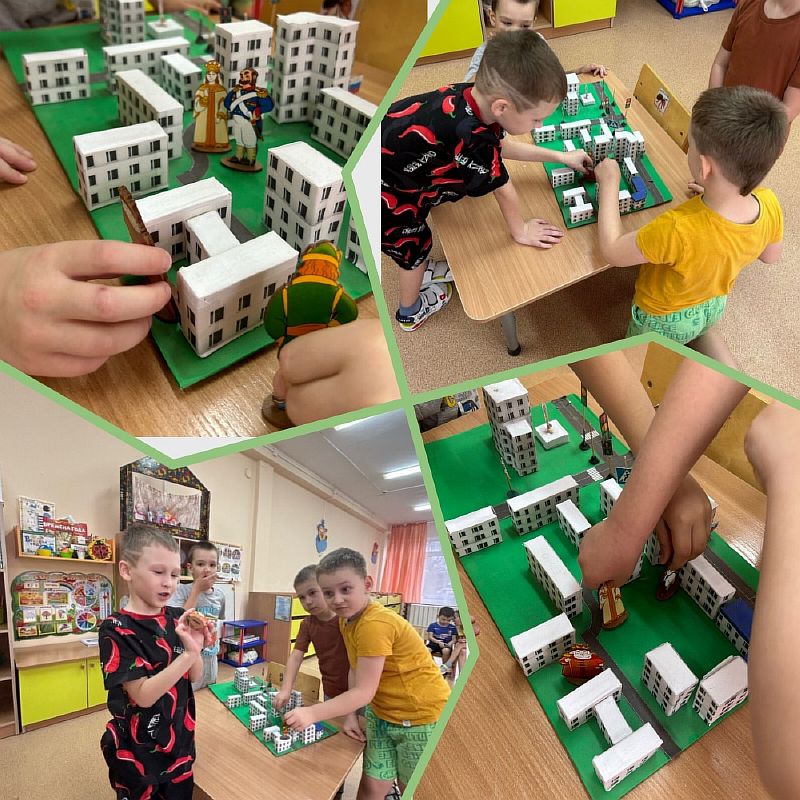 